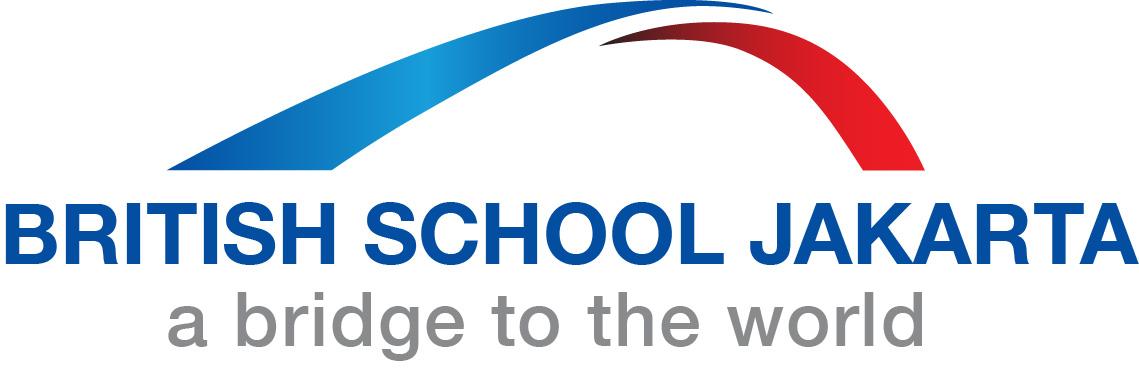                 TEACHER OF ENGLISHStudents achieve excellent results through out the school in English. At KS3 we follow the National Curriculum for England and the English Faculty works closely with aspects of the KS3 strategy, although response to literary texts remains at the heart of the curriculum.  National Curriculum levels form a part of our ‘assessment for learning’ strategy in KS3. Students will be studying for IGCSEs in English Language and Literature following the Cambridge International Examinations. Occasionally students study English as an Additional Language taught by EAL specialists within the English Faculty gaining a GCSE qualification in EAL. Both English Literature and English Language/Literature are taught at Standard and Higher Level IB.The English Faculty comprises 15 full time teachers. The faculty is well-resourced with a wide range of software/hardware and textbooks.  Applications are invited from experienced and dynamic teachers who hold a relevant degree and work experience with experience and a clear understanding of teaching at Key Stage 3, I/GCSE and IB level. Please note that prior experience of teaching IB would clearly be an advantage however provided candidates have substantive experience of teaching at training opportunities may exist for teachers new to IB. Individuals must be outstanding teaching practitioners. We require someone who will lead by example, has the ability to provide a model of excellent classroom practice, who is highly committed, and possesses excellent organisational and communication skills. Most full-time teachers are also form tutors. Every member of the teaching staff is expected to provide one extra-curricular activity session as a minimum per week and are also expected to contribute to the wider community aspect of school life. General duties and responsibilities include but are not exclusive to;Plan and deliver learning and teaching with regard for the school’s vision and mission statements, own policies and schemes of work, the teaching programme for all students within the class.Provide clear structures for lessons and for sequences of lessons, which maintain pace, motivation and challenge.Make effective use of assessment information on students’ attainment and progress in planning future lessons.Provide effective teaching of whole classes, groups and individuals, establishing high expectations of behaviour and attainment, so that teaching objectives are met.Monitor and intervene when teaching to ensure sound learning and discipline and maintain a safe environment in which students feel confident.Use a variety of teaching and learning styles to keep all students engaged.Be familiar with the Code of Practice: identification, assessment and support of pupils with special educational needs.Select and develop good use of ICT skills.Assess and record each student’s progress with reference to the schools current practice, including the social progress of each child and use the results to inform planning.Mark and monitor work and homework, providing constructive feedback and setting targets for future progress.Assist in formalising the Annual Faculty plan directly linked to the School Improvement Plan or Core Competence.Provide reports on individual student progress to professional colleagues and parents as required.Establish and maintain effective working relationships with professional colleagues, governors and parents.Ensure high quality communication with students, professional colleagues, governors, parents and outside agencies. To be responsible for ensuring progress across the ability range and to ensure equal opportunities for all students.Participate as required in meetings with professional colleagues, governors and parents in respect of the duties and responsibilities of the post.Through performance management agree individual staff professional development needs and how these can be met.Participate in a minimum of two Community Events which take place at weekends during the academic year.Act as a Tutor or attached member of staff as required. Actively promote the well-being of all students and be familiar with, and uphold all, Safeguarding policies and Child Protection procedures within the school. In liaison with your Line Manager, take responsibility for upholding Health and Safety practise within your own working area and be responsible for completing risk assessments/near misses as appropriate.Successful candidate is required to have :Minimum of 5 years post PGCE or QTS teaching experience A degree in the subject taught Satisfactory reference checksDBS/police check 